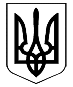 ВЕЛИКОДИМЕРСЬКА СЕЛИЩНА РАДАБРОВАРСЬКОГО РАЙОНУ КИЇВСЬКОЇ ОБЛАСТІР І Ш Е Н Н ЯПро внесення змін до  Програми «Розвиток, ремонт та утримання об’єктів житлово-комунального господарства, благоустрою та соціально-культурного призначення Великодимерської об’єднаної територіальної громади  на 2019-2023 роки», затвердженої рішенням селищної ради від 20.12.2018 р. № 371 XVIII-VІІ,  із змінамиВідповідно до фактичних видатків 2019 року спрямованих на реалізацію заходів,  у зв’язку з перерозподілом вільних залишків селищного бюджету,  керуючись п. 22 ч. 1 ст. 26, ч. 1 ст. 59 Закону України «Про місцеве самоврядування в Україні», враховуючи позитивні висновки та рекомендації постійної комісії з питань планування фінансів, бюджету, соціально-економічного розвитку, промисловості, підприємництва, інвестицій та зовнішньоекономічних зв’язків, селищна рада В И Р І Ш И Л А :1.  Унести зміни до програми розвитку, ремонту та утримання  об’єктів житлово-комунального господарства, благоустрою та соціально-культурного призначення Великодимерської об’єднаної територіальної громади  на 2019-2023 роки (далі – програма), затвердженої рішенням селищної ради від 20.12.2018 № 371 XVIII-VІІ,  зі змінами та доповненнями,  виклавши  додаток 2 до програми в новій редакції,   згідно з додатком  до цього рішення. 2. Контроль за виконанням цього рішення покласти на постійну комісію з питань планування фінансів, бюджету, соціально-економічного розвитку, промисловості, підприємництва, інвестицій та зовнішньоекономічних зв’язків.Секретар ради                                                                       Антоніна СИДОРЕНКОсмт Велика Димерка08 жовтня 2020 року№ 890 ХL-VІІ 			Додаток                                                                       рішення селищної ради                                                                      від 08 жовтня 2020 року № 890 XL-VII  Перелікоб’єктів, видатки на які здійснюється у 2020 роціСекретар ради                                                                                            Антоніна СИДОРЕНКО№Назва заходуОбсяги фінансування, тис.грн.Розділ 1. Інженерні мережіРозділ 1. Інженерні мережіРозділ 1. Інженерні мережі1.1.Водопостачання1.1.1.Бювети та колонки питного водопостачанняОбслуговування (технічна експлуатація) бюветів та колонок питного водопостачання 0,0Поточний ремонт бюветів та колонок питного водопостачання0,0Будівництво бювету питного водопостачання в с.Бобрик (проектні роботи)0,01.1.2.Зовнішні мережі Капітальний ремонт водонапірної башти по вул.Вокзальна 2б  в с.Шевченкове Броварського району Київської області0,0Капітальний ремонт зовнішніх  мереж водопостачання по с.Шевченкове Броварського району Київської області1520,0Капітальний ремонт зовнішніх мереж  водопостачання по вул.В.Шевченка с.Рудня450,01.2.ВодовідведенняБудівництво  очисних споруд в смт Велика Димерка Броварського району Київської області0,0Реконструкція зовнішніх мереж каналізації та очисних споруд продуктивністю 400 м3 на добу в с. Шевченкове Броварського району Київської області50,0Капітальний ремонт напірної каналізації від КНС до очисних споруд в с.Рудня Броварського району Київської області0,01.3ГазопостачанняРеконструкція системи газопостачання медичної амбулаторії загальної практики – сімейної медицини по вул. Соборна, 13   смт.Велика Димерка Броварського району Київської області40,0Реконструкція системи газопостачання медичної амбулаторії загальної практики – сімейної медицини по вул. Садова, 9  с.Тарасівка Броварського району Київської області67,01.4.ТеплопостачанняРеконструкція системи опалення будівлі будинку культури с.Рудня за адресою: вул.Шкільна, 22-а с.Рудня Броварського району Київської області0,0Реконструкція системи опалення адмінбудівлі (будівля сільської ради)  по вул. Шевченка,  4  в с.Бобрик 0,0Будівництво модульної котельні на альтернативному виді палива за адресою: вул.Шкільна 22-а с.Рудня Броварського району Київської області4,0Розділ 2. БлагоустрійРозділ 2. БлагоустрійРозділ 2. Благоустрій2.1.Дороги, тротуари, велодоріжки, прибудинкові території2.1.1.Поточний ремонт доріг, 1194,0у тому числі:вул. 9-го Січня в с.Тарасівка199,0вул. Шевченка в  с.Тарасівка 199,0вул. 8-го Березня  в с.Вільне199,0вул. Шевченка в с.Вільне199,0перетин вулиць Щорса та Різдвяна в смт Велика Димерка199,0вул. Вокзальна в с.Шевченкове199,02.1.2Поточний ремонт, заміна дорожніх знаків0,02.1.3.Капітальний ремонт Капітальний ремонт дорожнього покриття проїзної частини дороги загального користування  повул. Південна в смт. Велика Димерка Броварського району Київської області0,0Капітальний ремонт дорожнього покриття по вул. Євтушенко в смт.Велика Димерка Броварського району Київської області0,0Капітальний ремонт частини тротуару по вул.Соборна в смт. Велика Димерка Броварського району Київської області50,0Капітальний ремонт дорожнього покриття по вул. Паркова в смт.Велика Димерка Броварського району Київської області (коригування)1500,0Капітальний ремонт дорожнього покриття по вул. Паркова в смт.Велика Димерка Броварського району Київської області (коригування)700,0Капітальний ремонт дорожнього покриття по  вул.Освіти в смт.Велика Димерка Броварського району Київської області0,0Капітальний ремонт дорожнього покриття проїзної частини дороги загального користування  по вул. Чехова в смт. Велика Димерка Броварського району Київської області2322,0Капітальний ремонт дорожнього покриття проїзної частини ділянки  дороги загального користування  по вул. Шевченка в смт. Велика Димерка Броварського району Київської області0,0Капітальний ремонт проїзної частини  вулиць Гоголівська, Павла Поповича та Андрія  Зеленого з благоустроєм  в смт Велика Димерка Броварського району Київської області.545,0Капітальний ремонт дорожнього покриття проїзної частини дороги загального користування  по вул. Котляревського в смт. Велика Димерка Броварського району Київської області0,0Капітальний ремонт проїзду від вул.Мічуріна до вул.Шевченка  в смт. Велика Димерка Броварського району Київської області0,0Капітальний ремонт тротуару по вул.Промислова (від будинку №2 до будинку №28а)  в смт. Велика Димерка Броварського району Київської області345,702Капітальний ремонт тротуару по вул. Броварська в смт.Велика Димерка Броварського району Київської області50,0Капітальний ремонт дорожнього покриття по вул.Молодіжна в с.Шевченкове Броварського району Київської області0,0Капітальний ремонт дорожнього покриття по вул. Гвардійська в с.Шевченкове Броварського району Київської області1401,9Капітальний ремонт дорожнього покриття по вул. Польова в с.Шевченкове Броварського району Київської області0,0Капітальний ремонт дорожнього покриття  по вул. Глібова (від вул.Кукси до вул. Бобрицької) в с.Шевченкове Броварського району Київської області0,0Капітальний ремонт дорожнього покриття  по вул. Мічуріна (від вул.Кукси до вул. Бобрицької) в с.Шевченкове Броварського району Київської області0,0Капітальний ремонт дорожнього покриття  по вул. Ковпака (від вул.Вокзальна до вул. Гоголівська) в с.Шевченкове Броварського району Київської області0,0Капітальний ремонт дорожнього покриття  по вул. Докучаєва(від вул.Миру  до вул. Лесі Українки в с.Шевченкове Броварського району Київської області0,0Капітальний ремонт дорожнього покриття по вул.В.Шевченка в с.Рудня Броварського району Київської області0,0Капітальний ремонт прибудинкової території багатоквартирних будинків № 12, 15, 16  по вул.В.Шевченка в с.Рудня Броварського району Київської області0,0Капітальний ремонт дорожнього покриття по вул.Лісова в с.Рудня Броварського району Київської області0,0Капітальний ремонт дорожнього покриття по вул.Лебідська (від вул. Ватутіна до провул. Лебідський) в с.Рудня Броварського району Київської області0,0Капітальний ремонт дорожнього покриття по вул.Козацька в с.Бобрик Броварського району Київської області0,0Капітальний ремонт тротуару  від залізничної платформи «Семиполки» до вул.Центральна в с.Гайове Броварського району Київської області21,0Капітальний ремонт дорожнього покриття по вул.Молодіжна в с.Тарасівка0,0Капітальний ремонт дорожнього покриття по вул.Гагаріна в с. Підлісся Броварського району Київської області0,0Капітальний ремонт дорожнього покриття по вул.Жовтнева в               с. Підлісся Броварського району Київської області0,0Капітальний ремонт дорожнього покриття по вул.Лісова в                       с. Підлісся Броварського району Київської області0,0Капітальний ремонт дорожнього покриття по вул. Польова в с.Вільне Броварського району Київської області0,0Капітальний ремонт дорожнього покриття по вул. Молодіжна в              с. Вільне Броварського району Київської області0,0Капітальний ремонт дорожнього покриття по вул.Набережна в с.Михайлівка Броварського району Київської області0,0Відновлення елементів благоустрою на території медичної амбулаторії в с.Рудня (капітальний ремонт) 20,0Капітальний ремонт ділянки дороги загального користування районного значення С-100604 (/М-01/-РУДНЯ-ГОГОЛIВ-БОРИСПIЛЬ/- ТАРАСIВКА- ЗАХАРIВКА- ЖЕРДОВА)45,0Капітальний ремонт дорожнього покриття проїзної частини дороги по вул. Челюскінців в смт Велика Димерка779,6Капітальний ремонт дорожнього покриття проїзної частини ділянки дороги по вул. Ентузіастів в с. Бобрик Броварського району Київської області155,02.1.4.Реконструкція Реконструкція об’єктів  благоустрою та інфраструктури території загального користування центральної частини смт.Велика Димерка Броварського району Київської області0,02.1.5.Будівництво Будівництво автомобільної дороги місцевого значення «Під'їзд  до смт.Велика Димерка по вул.Броварській» Великодимерської селищної ради Броварського району Київської області250,0Будівництво тротуару по вул. Заліська в смт.Велика Димерка  (підхід до школи) Броварського району Київської області0,0Будівництво тротуару по вул. 9 січня (на ділянці від вул.  Шевченка    до Тарасівського НВК) в с. Тарасівка Броварського району Київської області 50,0Будівництво велодоріжки по вул. Соборна в смт Велика Димерка Броварського району Київської області1500,02.2.Вуличне освітлення2.2.1 Утримання 400,02.2.2.Поточний ремонт  (заміна світильників)335,02.2.3.Капітальний ремонт Капітальний ремонт мереж зовнішнього освітлення вул. Шкільна в с.Рудня Броварського району Київської області0,0Капітальний ремонт мереж зовнішнього освітлення вул. Лесі Українки в с.Рудня Броварського району Київської області0,0Капітальний ремонт мереж зовнішнього освітлення         вул.9 Січня,  Привокзальна, Космонавтів, Садова та  провулку 9 Січня с.Тарасівка Броварського району Київської області0,0Капітальний ремонт мереж зовнішнього освітлення вулиць Молодіжна,  Польова в с.Вільне Броварського району Київської області0,0Капітальний ремонт мереж  зовнішнього освітлення освітлення вул. Шевченка, Гагаріна, Лісова Жовтнева в с.Підлісся Броварського району Київської області0,0Капітальний ремонт мереж зовнішнього освітлення вулиць Коцюбинського та Фрунзе в с.Гайове Броварського району Київської області417,0Капітальний ремонт мереж зовнішнього освітлення  по вул. Вокзальна, Польова, Гвардійська в с.Шевченкове Броварського району Київської області1126,0Капітальний ремонт мереж зовнішнього освітлення по вул.Вишнева,  в с.Шевченкове Броварського району Київської області0,0Капітальний ремонт мереж зовнішнього освітлення вул. Михайлівська в с. Шевченкове Броварського району, Київської області Броварського району Київської області20,0Капітальний ремонт мереж зовнішнього освітлення вул. Шкільна та Соборна  в с. Шевченкове Броварського району, Київської області205,0Капітальний ремонт мереж зовнішнього освітлення  вул.Євтушенка, Ніколаєва та Богданівська в смт.Велика Димерка Броварського району Київської області888,0Капітальний ремонт мереж зовнішнього освітлення по вул.Вишнева,  в с.Шевченкове Броварського району Київської області0,0Капітальний ремонт мереж зовнішнього освітлення   по вул.Центральна в с.Гайове Броварського району Київської області0,02.2.4.Реконструкція, модернізація Реконструкція мереж зовнішнього освітлення  в центральній частині смт.Велика Димерка Броварського району Київської області50,02.2.5. Будівництво мереж  зовнішнього освітлення2.2.6.Електрична енергія для вуличного освітлення2100,02.2.7.Придбання матеріалів, обладнання для вуличного освітлення65,02.3.Дитячі та спортивні майданчики, стадіони2.3.1Поточний  ремонт спортивних,  дитячих майданчиків50,02.3.2.Придбання  дитячих, спортивних  майданчиків100,02.3.3.Реконструкція спортивних майданчиківРеконструкція спортмайданчику на території Великодимерського НВК по вул.Заліська, 3 в смт.Велика Димерка Броварського району Київської області0,02.3.4.Будівництво спортивних, дитячих майданчиків, стадіонівБудівництво спортивного майданчика зі штучним покриттям на території Тарасівського НВК в с.Тарасівка Броварського району Київської області50,0Будівництво спортивного майданчику «СТРІТ ФАЙТ» по вул. Парковій в смт Велика Димерка Броварського району Київської області1500,0Будівництво стадіону «Локомотив-арена»  в с.Шевченкове Броварського району Київської області1000,0Будівництво тренувального футбольного поля по вул. Паркова в  смт Велика Димерка Броварського району Київської області  (коригування)30,0Будівництво футбольного поля зі штучним покриттям  по вул. Паркова в смт Велика Димерка49,0Будівництво стадіону по вул. Віталія Шевченка в с.Рудня Броварського району Київської області46,0Будівництво стадіону по вул.  9-го січня в с.Тарасівка Броварського району Київської області 46,02.4.Меморіальні комплекси, пам’ятники, пам’ятні знаки та дошкиПоточний ремонт  братської могили воїнів Радянської армії в с.Рудня Броварського району Київської області0,0Поточний ремонт  пам’ятного знаку ліквідаторам Чорнобильської трагедії в с.Рудня Броварського району Київської області0,0Поточний ремонт  пам’ятника  на честь воїнів односельців в с.Рудня Броварського району Київської області0,0Капітальний ремонт пам’ятника на честь воїнів односельчан  загиблим в роки ВВВ в с.Жердова Броварського району Київської області0,0Капітальний ремонт Братської могили  воїнів Радянської армії в смт.Велика Димерка Броварського району Київської області0,0Капітальний ремонт Братської могили  воїнів Радянської армії в с.Шевченкове Броварського району Київської області0,02.5.Парки сквери та зони відпочинку2.5.1.Будівництво Будівництво фонтану в центральній частині смт.Велика Димерка0,0Будівництво скверу по вул.  Паркова в с. Шевченкове44,72.5.2.Капітальний ремонт Капітальний ремонт (заміна) огородження парку Слави  в с. Бобрик0,02.6.Громадські вбиральні2.6.1.Утримання, прибирання КП «Великодимерське»100,02.7.Утримання об’єктів благоустрою комунальної власностіКП «Великодимерське»1399,44Розділ 3. Об’єкти соціально-культурного призначенняРозділ 3. Об’єкти соціально-культурного призначенняРозділ 3. Об’єкти соціально-культурного призначення3.1.РеконструкціяРеконструкція  з розширенням приміщення бібліотеки (Київська область Броварський район смт. Велика Димерка, вул. Промислова (Радгоспна), 2)0,0Реконструкція будівлі Великодимерського НВО в смт.Велика Димерка вул. Заліська, 3 Броварського району Київської області0,0Реконструкція дитячого закладу майнового комплексу Великодимерського НВО по вул.Броварська 77а Броварського району Київської області0,0Реконструкція частини приміщення  по вул.Промислова, 28а в смт Велика Димерка Броварського району Київської області585,43.2. БудівництвоБудівництво дитячого  садочка  по вул. 9-го Січня в  с.Тарасівка Броварського району Київської області800,0Будівництво центру безпеки громадян та практичного навчання учнів НВК з предмету БЖД в смт Велика Димерка по вул. Заліська, Броварського району Київської області0,0Амбулаторія первинної медичної допомоги по вул.Польова в с.Бобрик Броварського  району Київської області - будівництво839,831Будівництво доріжок на стадіоні по вул. Паркова в смт Велика Димерка Броварського району Київської області1500,0Будівництво адміністративної будівлі стадіону по вул. Паркова в смт Велика Димерка Броварського району Київської області47,03.3.Капітальний ремонтКапітальний ремонт фасадів з утеплення будівлі амбулаторії  сімейної медицини в с.Шевченкове Броварського району Київської області464,0Капітальний ремонт приміщень будинку культури в с.Шевченкове Броварського району Київської області0,0Капітальний ремонт цоколю та відмостки будівлі спортивної зали в с.Рудня Броварського району Київської області0,0Капітальний ремонт покрівлі будівлі амбулаторії в с.Тарасівка Броварського району Київської області0,0Капітальний ремонт частини приміщення медичної амбулаторії загальної практики та сімейної медицини  в с.Рудня Броварського району Київської області300,0Капітальний ремонт огорожі на стадіоні по вул. Паркова в            смт Велика Димерка Броварського району Київської області 1500,0Капітальний ремонт огорожі на стадіоні по вул. Паркова в            смт Велика Димерка Броварського району Київської області (коригування)600,03.4.Поточний ремонтПоточний ремонт приміщення адмінбудівлі по вул. Вокзальна, 40 в с.Шевченкове62,0Встановлення  пандусу та ремонт вимощення приміщення  по     вул. Промислова 28а  в смт Велика Димерка Броварського району Київської області (поточний ремонт)193,0Розділ 4. Загальні заходиРозділ 4. Загальні заходиРозділ 4. Загальні заходи4.1.Виготовлення технічної документації на будівлі, споруди, інженерні мережі, об’єкти благоустрою, які є комунальною власністю територіальної громади 50,0Будівництво системи вуличного відеоспостереження  в с.Шевченкове0,0Послуги з встановлення відеоспостереження на стадіоні в смт Велика Димерка45,0Розділ 5. Утримання місць похованьРозділ 5. Утримання місць похованьРозділ 5. Утримання місць похованьКП «Великодимерське»512,56Всього по програмі:30590,133